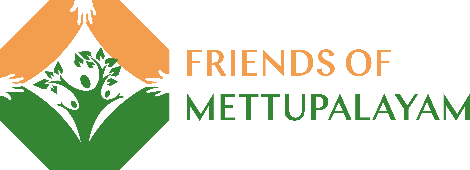 Changing Lives, a rural development project in South IndiaIf you would like to help, please complete the form below and send it to Mr C Riding, Violet Bank, Cumwhitton, Brampton, CA9 8ERTitle ____     Forename __________________Surname _______________________________Address _____________________________________________________________________Post Code _____________Email __________________________________________________I would like to make a regular gift via standing order of £______ per month. Please debit my account on or around the 1st or 28th (please denote) of the month, starting _____________(month)Instruction to your Bank or Building SocietyTo: The Manager, ______________________________________________________________Address ______________________________________Post Code _______________________Name of Account Holder ________________________________________________________And thereafter the same sum instalments to Friends of Mettupalayam , sort code 541041, Account No 30120268Signature ______________________________________Date __________________________You can increase the value of your donation by enabling us to claim tax via the Gift Aid Declaration. I want the charity to treat the enclosed donation as a gift            (please tick)I am a UK taxpayer and understand that if I pay less Income Tax and/or Capital Gains Tax than the amount of Gift Aid claimed on all my donations in that tax year, it is my responsibility to pay any difference. Please notify us if you want to cancel this declaration, change your name or home address, or no longer pay sufficient tax on your income or capital gains tax.Friends of Mettupalayam Trust is a registered Charity, No 1054673